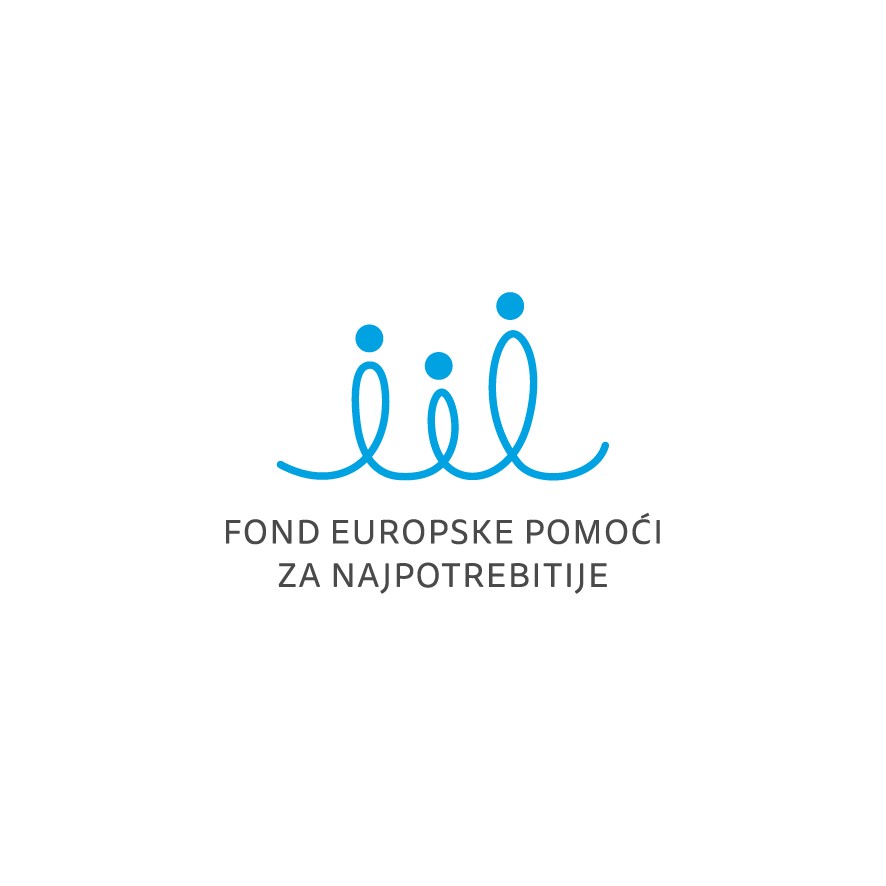 FEAD - „Osiguravanje školske prehrane za djecu u riziku od siromaštva – školska godina 2018./2019.”Ministarstvo za demografiju, obitelj, mlade i socijalnu politiku je otvorilo poziv na dostavu projektnih prijedloga „Osiguravanje školske prehrane za djecu u riziku od siromaštva – šk. god. 2018/2019.“, u okviru Fonda europske pomoći za najpotrebitije (FEAD). Natječaj je otvoren od 10. srpnja 2018. do 30. ožujka 2019. godine. Krapinsko-zagorska županija, u suradnji sa Zagorskom razvojnom agencijom, planira na dotični poziv prijaviti projektni prijedlog „Zalogajček 3“. Putem elektroničke pošte, 11. srpnja 2018. već je upućen poziv svim osnovnim školama u Županiji da se očituju o interesu za sudjelovanje u projektu u šk. god. 2018/2019. Trideset osnovnih škola koje su iskazale interes za sudjelovanje bit će obaviještene o daljnjim aktivnostima oko pripreme projektnog prijedloga „Zalogajček 3“ tijekom kolovoza 2018. Ako se još koja osnovna škola na području Županije želi uključiti u projekt, molimo da se očituje putem elektroničke pošte na adresu: marija.postruzin@kzz.hr najkasnije do 15.8.2018. Osnovne informacije o uvjetima poziva: 	najniži iznos zatraženih bespovratnih sredstva – FEAD: 200.000,00 kn najviši iznos zatraženih bespovratnih sredstva – FEAD: 1.500.000,00 kn partnerstvo s javnim osnovnim školama na području Županije je obavezno partneri mogu biti i jedinice lokalne samouprave koje su osnivači škola trajanje projekta: 10 mjeseci za aktivnosti u šk. god. 2018/2019. utvrđena je cijena jednog školskog obroka od 5,47 kn po učeniku prihvatljivo je retrogradno potraživanje troškova od 3.9.2018. škole tijekom provedbe projekta vode evidenciju svih korisnika školske prehrane iz koje je razvidan izvor financiranja za prehranu – FEAD, roditelji, npr. škole tijekom provedbe projekta vode evidenciju korisnika školske prehrane i podijeljenih obroka financiranih iz FEAD-a, a sadržavat će minimalno podatke: ime i prezime, OIB, datum kad je obrok konzumiran, broj konzumiranih obroka škole evidencije daju na uvid prilikom provjere na licu mjesta koju provodi Ministarstvoprilikom provjere na licu mjesta škola daje uvid u evidencije prisutnosti učenika na nastavi za učenike koji su uključeni u projekt – evidentiran izostanak učenika iz škole do 3 dana ne utječe na prihvatljivost troška obroka, s obzirom da se obroci planiraju i osiguravaju unaprijed, a izostanak može biti neplaniran škole kao partneri donose Odluke s kriterijima za utvrđivanje i uključivanje najpotrebitije djece u projekt + dokumente kojima se utvrđuje provjera da li učenici ispunjavaju predložene kriterije kriteriji iz Odluka škola partnera se moraju uklapati u definirane skupine u najvećem riziku od siromaštva prema području isključenosti koje su propisane Uputama za prijavitelje (str. 9 i 10): https://strukturnifondovi.hr/natjecaji/osiguravanje-skolske-prehrane-za-djecu-u-riziku-od-siromastva-skolska-godina-2018-2019/ isključenost s obzirom na: obiteljsku strukturu, ekonomski status, identifikaciju, zdravstveni status, ostala područja isključenosti (procjena djelatnika škole ili centra za socijalnu skrb da se učenik nalazi u nepovoljnim osobnim, socijalnim i materijalnom okolnostima) Više informacija o samom pozivu dostupno je na poveznici: https://strukturnifondovi.hr/natjecaji/osiguravanje-skolske-prehrane-za-djecu-u-riziku-od-siromastva-skolska-godina-2018-2019/ . 